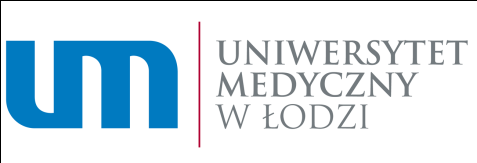 Załącznik nr 5 do Regulaminu 
gospodarowania blankietami elektronicznych legitymacji studenckich, 
elektronicznymi legitymacjami studenckimi oraz hologramami………………………………………………………………………………………………………………………………………………(Jednostka obsługująca tok studiów)WNIOSEK o wymianę elektronicznej legitymacji studenckiejZwracam się z prośbą o wymianę elektronicznej legitymacji studenckiej:Imię i nazwisko: ……………………………………………………………………………………………………………………………...Wydział/Oddział: …………………………………………………………………………………………………………………………….Kierunek: …………………………………………………………………………………………………………………………………………Rok studiów: …………………………………… nr albumu: ………………………………………………………………………….Uzasadnienie: (należy wskazać powody wymiany legitymacji, np.: błędne dane, zmiana imienia lub nazwiska). …………………………………………………………………………………………………………………………………………………………………………………………………………………………………………………………………………………………………………………………………………………………………………………………………………………………………………………………………………………………………………….………………….……………………………………..(data, podpis studenta)………………………………………………………………………………………(pieczęć imienna i podpis pracownika przyjmującego wniosek)Do niniejszego wniosku dołączam:- elektroniczną legitymację studencką podlegającą wymianie,- inne (np.: zaświadczenie o zmianie nazwiska): …………………………………………………………………………………………………………………………………………………………………………………………………………………………………………………………………….